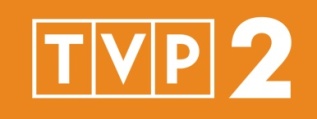 JESIENNE HITY TVP2Jesień w Dwójce zapowiada się wyjątkowo emocjonująco. Na widzów czekają oryginalne nowości i kontynuacje przebojowych, cieszących się niesłabnącą popularnością produkcji TVP2.W czwartek 14 września TVP2 zaprasza na premierę nowego serialu kryminalnego „Miasto skarbów” z Magdaleną Różczką, Aleksandrą Popławską i Piotrem Głowackim w rolach głównych. Intrygujące kobiety, frapujące zagadki, zrabowane dzieła sztuki i tajemniczy Kraków – na premierowe odcinki zapraszamy w każdy czwartek, o godz. 21:40. Drugą serialową premierą jesieni w TVP2, która na Antenie zadebiutuje 15 września, będzie serial komediowy „Pod wspólnym niebem” opowiadający o perypetiach dwóch rodzin, które przez niefortunny splot zdarzeń, zmuszone są zamieszkać pod jednym dachem. Lokatorska saga, swobodnie inspirowana dziełem Williama Shakespeare'a „Romeo i Julia” z Anną Samusionek, Markiem Bukowskim, Piotrem Szwedesem, Ewą Szykulską i Markiem Frąckowiakiem w piątki o godz. 22:10.W niedzielę 10 września na antenie TVP2 zadebiutuje „Koło Fortuny”. Współczesna scenografia, formuła wzbogacona o akcenty muzyczne w wykonaniu obecnego w studiu bandu, emocjonująca rywalizacja, atrakcyjne nagrody i dwie indywidualności w roli prowadzących – Rafał Brzozowski i Izabella Krzan. Wszystko to złoży się na nowoczesne, dynamiczne show, łączące elementy rywalizacji i znakomitej rozrywki. Codziennie, od poniedziałku do piątku o godz. 16:30 oraz w niedziele o godz. 14:40.Kolejny wielki powrót kultowego tytułu Dwójka zaplanowała na 5 października. Tego dnia na antenie TVP2 pojawi się „997” – magazyn prowadzony przez Michała Fajbusiewicza, najbardziej rozpoznawalnego polskiego dziennikarza zajmującego się przestępczością. Program prezentować będzie kulisy autentycznych, nierozwikłanych zagadek kryminalnych. Emisja w każdy czwartek o godz. 22:35.Widzowie Dwójki będą też mieli śledzić kolejne sezony najpopularniejszych programów rozrywkowych. W sobotę 2 września wystartuje 8. edycja „The Voice of Poland” z Michałem Szpakiem debiutującym w roli Trenera. Na poniedziałek 11 września zaplanowano premierę najsłodszego show w polskiej telewizji, czyli 3. serii „Bake Off – Ale Ciacho!”. Nowy juror, Michał Bryś, wspólnie z Krzysztofem Ilnickim oceni wypieki 12 uczestników programu. Z kolei perypetie singli poszukujących swojej „drugiej połówki” widzowie Dwójki śledzić będą od 31 sierpnia w kolejne czwartki, oglądając 2. sezon „Pierwszej randki”. Jesienią tradycyjnie na Antenę TVP2 powrócą uwielbiane seriale. Dwójka zaprasza na dalsze perypetie bohaterów „M jak Miłość”, „Barw szczęścia”, „Na dobre i na złe” oraz „Na sygnale”, a także na nowe odcinki „O mnie się nie martw” i „Rodzinki.pl”. Nie zabraknie nowych, ekscytujących wątków i nowych bohaterów.  „Pytanie na śniadanie” od września pojawi się z nowymi cyklami, a także mnóstwem praktycznych porad, poruszających historii, ciekawych rozmów i dyskusji w studio, relacji z najciekawszych wydarzeń rozrywkowych i artystycznych z całego kraju oraz doniesień z życia gwiazd. Każdego poranka od poniedziałku do soboty widzów Dwójki witać będą popularne pary gospodarzy: Marzena Rogalska i Tomasz Kammel, Monika Zamachowska i Michał Olszański, Marcelina Zawadzka i Tomasz Wolny oraz Joanna Racewicz i Łukasz Nowicki. Na początek – wyjątkowe wydarzenie, czyli huczne 15. urodziny „Pytania na śniadanie”.NOWOŚCIMIASTO SKARBÓW NowośćCzwartek, godz. 21:40 (od 14 września 2017)Intrygujące kobiety, zrabowane dzieła sztuki i tajemniczy Kraków – to wszystko w najnowszym serialu kryminalnym Telewizji Polskiej „Miasto Skarbów”, do którego zdjęcia kręcone były w Krakowie. W rolach głównych Magdalena Różczka, Aleksandra Popławska i Piotr Głowacki. 13-odcinkowy serial kryminalny Dwójki „Miasto Skarbów” to opowieść o dwóch siostrach: Alicji (Aleksandra Popławska), genialnej historyk sztuki oraz Ewie (Magdalena Różczka), zdolnej marszandce, zajmującej się specyficznymi – i nie zawsze zgodnymi z prawem – zamówieniami dla bogatych kolekcjonerów sztuki.Alicja rzuca pracę ekspertki w Ministerstwie Kultury w Warszawie i wraca do rodzinnego Krakowa. Podejmuje współpracę z wydziałem policji, który ściga przestępców zajmujących się kradzieżą dzieł sztuki. Tymczasem jej siostra Ewa to jedna z ważniejszych postaci grupy przestępczej, rabującej cenne skarby. Alicja i Ewa stoją po przeciwnych stronach barykady. Ich relacje są skomplikowane także ze względu na bujną przeszłość. Obie kobiety połączą jednak interesy… Serial powstaje w koprodukcji z Krakowskim Biurem Festiwalowym, we współpracy z miastem Kraków.Reżyseria: Marcin Ziębiński (odc. 1-6), Piotr Jaworski (odc. 7-13)Występują: Aleksandra Popławska (Alicja Wakar), Magdalena Różczka (Ewa Wakar), Piotr Głowacki (komisarz Szatner), Adam Ferency (Moryc), Marcin Bosak (Max), Iza Kuna (matka), Edward Linde Lubaszenko (Natan Sharon), Adam Krawczuk (Harny), Helena Ganjalyan (Selena), Jan Wieczorkowski (Wroński), Norbert Rakowski (Karl Miller) i inni.Serial powstaje w koprodukcji z Krakowskim Biurem Festiwalowym, we współpracy z miastem Kraków.  Polska 2017KOŁO FORTUNY NowośćPoniedziałek – piątek, godz. 16:30, niedziela, godz. 14:40 (od 10 września) Współczesna scenografia, formuła wzbogacona o akcenty muzyczne w wykonaniu obecnego w studio bandu, emocjonująca rywalizacja, atrakcyjne nagrody i dwie indywidualności w roli prowadzących – wszystko to złoży się na nowoczesne, dynamiczne show, łączące elementy rywalizacji i znakomitej rozrywki. Uczestnicy „Koła Fortuny” będą mogli wygrać atrakcyjne nagrody rzeczowe i finansowe, a zwycięzca odcinka zyska szansę, by wyjechać ze studia nowym samochodem. „Koło Fortuny” poprowadzi energetyczny duet Rafał Brzozowski i Izabella Krzan. Oboje wiele łączy - doświadczenie telewizyjne, młodość, zamiłowanie do sportu. Wprowadzą do programu wigor i pozytywne wibracje. Kariera muzyczna Rafała Brzozowskiego rozpoczęła się w 2002 roku od udziału w programie TVP2 „Szansa na sukces”. Jesienią 2011 roku Rafał z sukcesem wziął udział w programie „The Voice of Poland”. W tym samym roku wydał dwa single: „Nie mam nic” oraz „Na dobre masz zawsze mnie”. Ten ostatni jest piosenką finałową serialu „Na dobre i na złe”. W 2012 roku Rafał Brzozowski wydał kolejny singel „Tak blisko”, który stał się hitem lata. W lipcu 2013 roku wokalista wystąpił na koncercie „Lato ZET i Dwójki”, zdobywając nagrodę za najlepszy występ.Izabella Krzan w 2016 roku zdobyła tytuł Miss Polonia. W przeszłości uprawiała siatkówkę, a także taniec towarzyski. W dyscyplinie tej w ciągu ośmiu lat zdobyła międzynarodową klasę taneczną „A” w tańcach standardowych i „B” w tańcach latynoamerykańskich. Była także gospodynią magazynu „Lajk!” emitowanego w TVP2.„Koło Fortuny” to jeden z najlepszych teleturniejów w historii telewizji. Widzom Dwójki znany jest z lat 1993-1998  i 2007-2009. Był wówczas hitem Telewizji Polskiej. Od 1975 „Koło Fortuny” nieprzerwanie i z sukcesem emitowane jest w USA, a w ubiegłym roku ponownie zagościło w Niemczech, Holandii i Turcji. W Hiszpanii wyemitowana zostanie 15. seria teleturnieju, w Gruzji szósta, a w Grecji czwarta.997 – MAGAZYN KRYMINALNY Nowość Czwartek, godz. 22:35 (od 5 października)Magazyn prowadzony przez Michała Fajbusiewicza, najbardziej rozpoznawalnego polskiego dziennikarza zajmującego się przestępczością, będzie prezentować kulisy autentycznych, nierozwikłanych zagadek kryminalnych. Dotychczasowymi ustaleniami podzielą się przedstawiciele policji oraz osoby bezpośrednio związane z poszczególnymi sprawami, w tym rodziny ofiar. Całość zilustrują felietony filmowe, a niepowtarzalna – znana z przeszłości – formuła programu wzbogacona zostanie o nowe techniki realizacyjne oraz potencjał mediów społecznościowych. Twórcy programu liczą, że dzięki informacjom uzyskanym od telewidzów uda się rzucić nowe światło na wiele zawikłanych śledztw, a w rezultacie wykryć winnych. Istotnym elementem magazynu „997” będzie też wątek edukacyjny, promujący bezpieczne zachowania. Audycja zrealizowana zostanie we współpracy z Komendą Główną Policji.POD WSPÓLNYM NIEBEM NowośćPiątek, godz. 22:10 (od 15 września 2017) „Pod wspólnym niebem” to serial komediowy opowiadający o perypetiach dwóch rodzin, które przez niefortunny splot zdarzeń, zmuszone są zamieszkać pod jednym dachem. Rodziny Monteckich i Kapuleckich dzieli wszystko, od poglądów po styl życia. Andrzej Montecki (Marek Bukowski), wykładowca, jego młoda konkubina Dżesika (Paulina Śmigielska) oraz syn z pierwszego małżeństwa, Roman (Przemysław Furdak), to ludzie nowocześni, liberalni, z wyższością traktujący ludzi o innych poglądach. Głowa drugiej rodziny – Bożydar Kapulecki (Piotr Szwedes), objął właśnie posadę wiceministra bliżej nieokreślonego ministerstwa, a jego żona Bożena (Anna Samusionek) zasiada w radzie nadzorczej spółki skarbu państwa. Kapuleccy mają czwórkę dzieci  (trzech małoletnich synów i nastoletnią Julię, chwilowo przebywającą na pielgrzymce w Meksyku).Rodziny poznają się, gdy pragnący wyemigrować do USA Monteccy wynajmują swoje nowoczesne mieszkanie Kapuleckim, by za uzyskane w ten sposób pieniądze utrzymać się za oceanem. Niestety, wskutek politycznej afery Monteccy muszą jednak pozostać w kraju. Dwa patrzące na siebie z niechęcią rody są zmuszone zamieszkać razem w przerobionym ze starego pawilonu fabrycznego apartamencie, co prowadzi do licznych spięć i konfliktów. Pomimo jednak różnic, między przedstawicielami młodego pokolenia – Julią i Romanem – wybucha płomienna miłość.Lokatorska saga, swobodnie inspirowana dziełem Williama Shakespeare'a już jesienią na antenie Dwójki.Polska 2017Reżyseria: Marek Śledziewski Występują: Paulina Śmigielska (Dżesika), Przemysław Furdak (Roman Montecki), Marek Bukowski (Andrzej Montecki), Anna Samusinek (Bożena Kapulecka), Piotr Szwedes (Bożydar Kapulecki), Ewa Szykulska (Wiktoria), Marek Frąckowiak (Kapulheim), Marek Probosz (Alex Montecki), Ewa Mossakowska (Julia), Sebastian Konrad (Wrona), Tadeusz Chudecki (Paweł i Gaweł Nowopolscy) i inni.NADZIEJA I MIŁOŚĆ  NowośćPoniedziałek – piątek, godz. 17:05 (od 1 września 2017) Współczesny serial obyczajowy. Historia patchworkowej rodziny z przedmieść Stambułu opowiedziana z perspektywy 23-letniej obecnie Umut. Przed laty jej mama, Zeliha, po śmierci taty Umut, wyszła ponownie za mąż za wdowca z trójką dzieci – taksówkarza Zafera. Umut miała wtedy 8 lat i niełatwo jej było wychowywać się z przyrodnim rodzeństwem i konfliktowym ojczymem. Teraz Umut pracuje w zakładzie fryzjerskim. Przypadkowo trafia na bankiet  „wyższych sfer”, gdzie poznaje przystojnego birbanta – Ozana. Ozan zafascynowany dziewczyną zataja swoje bogactwo i, aby się z nią zaprzyjaźnić, przyjmuje pracę ucznia w tym samym zakładzie fryzjerskim…Turcja 2013NOCNY RECEPCJONISTA  NowośćSobota, godz. 22:20 (od 2 września 2017) Thriller szpiegowski (8 odcinków). Ekranizacja prozy Johna le Carre. Fabuła skupia się wokół Jonathana Pine'a, (Tom Hiddleston) byłego żołnierza brytyjskich służb specjalnych, pracującego w Kairze w luksusowym hotelu jako nocny recepcjonista. Pine poznaje Sophie, która przekazuje mu informacje o handlarzu bronią, Richardzie Roperze. (Hugh Laurie). Mężczyzna ma je przekazać władzom brytyjskim. Kiedy kobieta zostaje zamordowana za zdradę Jonathan postanawia pomścić śmierć Sophie, stając się szpiegiem wywiadu, który ma przenikać do organizacji handlarza bronią, Ropera. Serial nagrodzony m.in. trzema Złotymi Globami za kreacje aktorskie dla Hugh Laurie, Toma Hiddlestona i Olivii Coleman oraz dwoma nagrodami Emmy za reżyserię i muzykę. USA, Wielka Brytania 2016Reżyseria: Susanne BierWystępują: Tom Hiddleston, Hugh Laurie, Olivia Colman, Tom Hollander, Tobias Menzies, Elizabeth Debicki.WYPADEK  NowośćCzwartek, godz. 22:10 (od 31 sierpnia 2017 – 2 odcinki, potem w kolejne czwartki po jednym odcinku). Miniserial kryminalny (6 odcinków). Na autostradzie zostaje znalezione ciało młodej kobiety, Rebeki Cauvy. Samochód, którym jechała uległ zderzeniu czołowemu, a kobieta piła alkohol przed śmiercią. Jednak jej mąż, Gabriel (Bruno Solo) nie może pogodzić się z tym, że mógł to być wypadek lub samobójstwo. Zaczyna prowadzić swoje dochodzenie, aby przywrócić honor zmarłej żony. Pomaga mu w tym miejscowa policjantka, Solene (Charlotte Talpaert).Francja 2016  Reżyseria: Edwin BailyWystępują: Bruno Solo, Charlotte Talpaert, Marc Citti, Romane Portail, Emma Colberti.KONTYNUACJETHE VOICE OF POLAND Edycja 8.Sobota, godz. 20:05 (od 2 września)W 8. edycji w fotelach Trenerów zasiądą największe osobowości polskiej sceny muzycznej. Najlepszego głosu w Polsce szukać będą: Maria Sadowska – piosenkarka jazzowa, popowa i funkowa, Andrzej Piaseczny – piosenkarz i autor tekstów, Tomson i Baron – najbardziej energetyczny duet polskiej sceny muzycznej oraz debiutujący w roli Trenera – Michał Szpak, niezwykle utalentowany i charyzmatyczny wokalista, finalista Eurowizji 2016. Do Barbary Kurdej-Szatan, Tomasza Kammela i Macieja Musiała dołączy Marcelina Zawadzka, laureatka Telekamery 2017 w kategorii „Nadzieja telewizji”, a na co dzień gospodyni programu „Pytanie na śniadanie”. Marcelina, przemierzając Polskę, będzie wręczać uczestnikom koperty z zaproszeniem do programu, a podczas odcinków na żywo, wspierać ich na backstage'u. Na uczestników czeka specjalnie przygotowane studio, gdzie wraz ze swoimi rodzinami i bliskimi będą oczekiwać na występ. W nowej przestrzeni zostało przygotowanych wiele atrakcji m.in. pokój muzyczny, strefa chillout oraz beauty.8 edycja programu „The Voice of Poland” to jednak przede wszystkim nowi uczestnicy, którzy walczyć będą o tytuł najlepszego głosu w Polsce. Niejednokrotnie zachwycą swoimi wykonaniami, a często też zaskoczą śpiewając arie operowe czy utwory reagge. Czy wśród nich jest nowa gwiazda muzycznej sceny? Będzie można się o tym przekonać na antenie telewizyjnej Dwójki już od września, w każdą sobotę, o godz. 20:05! Podczas odcinków na żywo nie zabraknie występów gości specjalnych, w tym gwiazd światowego formatu. Kolejna odsłona „The Voice of Poland” będzie także okazją dla widzów do interakcji z wykorzystaniem tzw. drugiego ekranu. Program jest liderem wśród marek i programów telewizyjnych obecnych w mediach społecznościowych. Interaktywność programu pozwala fanom na komentowanie przebiegu odcinka w czasie rzeczywistym, podczas emisji w telewizji i wyświetlaniu na ekranie telewizora postów opublikowanych w mediach społecznościowych. Widzowie śledzący aktywność programu online mają dostęp do aktualności, ekskluzywnych materiałów zza kulis, transmisji na żywo, zabaw i konkursów. BAKE OFF – ALE CIACHO! Edycja 3.Poniedziałek, godz. 21:50 (od 11 września)W trzeciej odsłonie najbardziej apetycznego programu TVP pojawi się nowa prowadząca oraz nowy juror. W duecie z Marceliną Zawadzką widzowie zobaczą aktorkę filmową i teatralną, Kasię Kołeczek. Podskoczy także poziom testosteronu, a to za sprawą nowego jurora, Michała Brysia, który wspólnie z Krzysztofem Ilnickim oceni wypieki 12 uczestników programu. Michał Bryś będzie też gospodarzem felietonów wplecionych w każdy odcinek. Dzięki nim widz uda się w niezwykle smakowitą podróż po kulinarnym świecie.Najlepsi amatorzy-cukiernicy w Polsce przez 10 tygodni będą rywalizować o nagrodę główną - 50 tys. złotych oraz tytuł Polskiego Mistrza Wypieków. W bitwie zmierzą się ze sobą m.in.: informatyk, licealista, nauczyciel matematyki, germanistka oraz hodowca pszczół. Uczestnicy programu muszą popisać się kulinarną wiedzą, przygotowując wytrawne i słodkie wypieki m.in. kuchni polskiej, włoskiej i francuskiej. Kulinarna rywalizacja w trzeciej edycji „Bake Off - Ale Ciacho!” rozegra się w nowej scenerii. Zdjęcia do programu zrealizowane zostały są na terenie niezwykle malowniczego, neorenesansowego pałacyku nad Zalewem Zegrzyńskim. Kulinarne show Dwójki realizowane jest na podstawie brytyjskiego formatu „The Great British Bake Off” stworzonego przez Love Productions i pokazywanego w ponad 20 krajach. PIERWSZA RANDKA Edycja 2.Czwartek, godz. 20:40 (od 31 sierpnia)Premierowa edycja „Pierwszej randki” emitowana wiosną w Dwójce zdobyła serca i uznanie widzów. Średnia oglądalność poszczególnych odcinków cyklu wyniosła ponad milion widzów, a społeczność ponad 15 tys. internautów na bieżąco obserwowała i komentowała poczynania randkujących par. Nie zabrakło emocji, a namiętne tańce i niewinne pocałunki przeplatały się z ostentacyjnymi wyjściami w połowie kolacji. Dla ponad 1/3 uczestników pierwsze spotkanie pod okiem kamer, znalazło swoją romantyczną kontynuację poza programem. Kolejny sezon show TVP2 zapowiada się jeszcze bardziej emocjonująco. Nowy, przytulny wystrój restauracji zapewni uczestnikom maksimum komfortu podczas tego stresującego wieczoru. O wyjątkową atmosferę randek zadba – częściowo zmieniona – obsługa restauracji. Będzie ona dopingować randkowiczów i wspierać ich w trudnych chwilach. W ekipie restauracji pojawi się nowy manager Wojtek Bartoń oraz kelnerka Kamila Mruszczyk – oboje z ogromną pasją do gastronomii i  niezwykle pozytywnym podejściem do ludzi. Za barem ponownie zobaczymy charyzmatycznego Darka Krupę, a przy stolikach gości – Magdalenę Jaroszewicz. Darek i Magda są doskonale znani widzom Dwójki z poprzedniej edycji „Pierwszej randki”.W każdym z 12. odcinków dyskretne kamery towarzyszyć będą czterem świeżo dobranym parom, rekrutującym się z rozmaitych grup wiekowych i społecznych. Rozwój wydarzeń będzie obserwowany i na bieżąco komentowany przez obsługę restauracji. Po spotkaniu randkowicze w specjalnym pokoju zwierzeń podzielą się swoimi prawdziwymi wrażeniami i przemyśleniami.  „Pierwsza randka” zrealizowana została w oparciu o format „First Dates” stworzony przez Twenty Twenty Productions Limited i rozpowszechniany przez Warner Bros. International Television Production Limited. Jest to jeden z najlepiej ocenianych formatów, prezentujących intymny świat „randkowiczów”. Program podbił serca widzów na całym świecie, gromadząc wielomilionową widownię przed telewizorami w Kanadzie, Australii, Irlandii, Niemczech, Hiszpanii, Wielkiej Brytanii, a także w Polsce. Pierwszy sezon zdobył ponad milionową widownię każdego premierowego odcinka.PYTANIE NA ŚNIADANIE Premierowe wydaniaPoniedziałek - piątek, od godz. 8:00 do 11:00, sobota, od godz. 7:30 do 10:30 Jak dobrze rozpocząć dzień? Oczywiście z „Pytaniem na Śniadanie”, które od września powraca z nowymi cyklami, a także mnóstwem praktycznych porad, poruszających historii, ciekawych rozmów i dyskusji w studio, relacji z najciekawszych wydarzeń rozrywkowych i artystycznych z całego kraju oraz doniesień z życia gwiazd. Każdego poranka od poniedziałku do soboty widzów Dwójki witać będą popularne pary gospodarzy: Marzena Rogalska i Tomasz Kammel, Monika Zamachowska i Michał Olszański, Marcelina Zawadzka i Tomasz Wolny oraz Joanna Racewicz i Łukasz Nowicki.Na początek – wyjątkowe wydarzenie, czyli huczne 15. urodziny „Pytania na Śniadanie”. Z tej okazji już 2 września w studiu „Pytania na Śniadanie” stawią się wszystkie pary prowadzących, a także plejada gwiazd TVP2, w tym popularni aktorzy znani m.in. z seriali Dwójki, wokaliści, twórcy, prezenterzy, jednym słowem – przyjaciele programu. Kuchnia „Pytania” zaserwuje specjalne, urodzinowe menu. Nie zabraknie też zabawnych oraz wzruszających materiałów archiwalnych oraz wspomnień i anegdot zza kulis produkcji. Tego dnia rozstrzygnięty zostanie także wielki konkurs dla widzów na nowe hasło „Pytania na Śniadanie”.Jesienią w „Pytaniu na Śniadanie” wystartują również nowe cykle, m.in.Rodzina na plusieCykl o „zwykłych”, a przy tym niezwykłych rodzinach. Familiach, które razem muzykują, podróżują, podjęły się jakiegoś niezwykłego zadania albo po prostu bardzo się kochają. Trendy i błędyCykl poświęcony modnym w danym sezonie ubraniom i dodatkom. Eksperci podpowiedzą, jakie zasady obowiązują w ich doborze oraz jakich błędów unikać.Kochajmy telewizjęCykl oparty na materiałach z archiwum TVP. Najbardziej lubiane przez widzów programy, postaci i wydarzenia z długiej i bogatej historii TVP skomentują ich bohaterowie i twórcy. Z bardzo subiektywnej – i często zaskakującej – perspektywy.LAJK! Premierowe wydaniaSobota, godz. 10:45 (od 2 września) i niedziela, godz. 19:25 (od 3 września)Od września magazyn  „Lajk!” powróci w nowej, dynamicznej formule! Energetyczny duet prowadzących – Marta Laux i Mateusz Szymkowiak – zaproszą widzów na najciekawsze wydarzenia rozrywkowe i kulturalne tej jesieni. Koncerty, festiwale, premiery filmowe, pokazy mody, wydarzenia z udziałem gwiazd… – kamery „Lajka!” będą wszędzie tam, gdzie dzieje się coś emocjonującego, wartościowego, wartego uwagi. Jesienią „Lajk!” emitowany będzie dwukrotnie – w kolejne soboty i niedziele (wydanie rozszerzone). Emisję niedzielną wzbogaci „Cafe Książka” – rzecz o nowościach wydawniczych, autorach, młodej literaturze. Niekoturnowo, bez zadęcia, dla przyjemności czytania. Redakcja programu będzie też rozdawać Lajki młodym twórcom, miejscom, trendom lub zjawiskom, które warto zauważyć i wyróżnić. MAGAZYN EKSPRESU REPORTERÓW Premierowe wydaniaWtorek, godz. 21:55 (od 29 sierpnia)Kilkumilionowa widownia, reporterzy w całej Polsce i Michał Olszański… Tak można krótko podsumować fenomen „Magazynu Ekspresu Reporterów”. Ludzkie tragedie, dramaty i bezradność, ale przede wszystkim  miłość, nadzieja i  bezinteresowna pomoc. Wszystko to w każdy wtorkowy wieczór w jednym z najbardziej cenionych magazynów TVP2. Dewiza programu pozostaje niezmienna: „Nasze reportaże to prawdziwe życie”. Reporterzy magazynu docierają tam, gdzie inni zawodzą, gdzie dzieje się krzywda i trudno o pomoc. A także tam, gdzie człowiek czyni dobro. „Magazyn Ekspresu Reporterów” to również dowód na wielką siłę widzów Dwójki. To właśnie dzięki ich reakcji i zainteresowaniu wielokrotnie udało się zmienić na lepsze życie wielu osób. PODRÓŻE Z HISTORIĄ Premierowe odcinkiSobota, godz. 13:25 (od 9 września 2017)Radosław Kotarski, charyzmatyczny popularyzator wiedzy udowadnia, że nawet trudne zagadnienia można przedstawić w interesującej formie. Program zrealizowany został w duchu francuskiej szkoły historii „Annales”, skupiając się na codziennym życiu naszych przodków, ich emocjach i obowiązujących w przeszłości stosunkach społecznych, nie zaś na ogólnych wydarzeniach i datach, charakterystycznych dla szkolnych lekcji historii. W „Podróżach z historią” nie zabraknie zaskakujących eksperymentów i widowiskowych rekonstrukcji historycznych. BYŁO… NIE MINĘŁO – EKSTRA – KRONIKA ZWIADOWCÓW HISTORIISobota, godz. 14.40 (od 9 września 2017) Program historyczno-naukowy. Podczas wypraw z prowadzącym Adamem Sikorskim widzowie dowiedzą się o burzliwej przeszłości ojczyzny, a także poznają regiony zamieszkiwane przez ludność napływową, nie znającą wciąż historii miejsca, w którym żyje. W Polsce nie ma miejsca, gdzie historia przynajmniej raz nie postawiłaby swej stopy. Te ślady dzisiaj, to gubiąca swe kształty mogiła na rozstajach dróg, pochylony krzyż, czy gasnąca opowieść pamiętana jeszcze tylko przez najstarszych. Zadaniem programu będzie nadanie nowych, świeżych barw naszej lokalnej „mapie pamięci”. Widzowie oprócz historycznego aspektu, otrzymają dużą dawkę wiedzy na temat sprzętu geofizycznego jakim dysponuje ekipa Adama Sikorskiego i doświadczą emocji towarzyszących poszukiwaczom. Premierowe odcinki wzbogaci udział grup rekonstrukcji historycznej co uczyni opowieść bardziej plastyczną. W kanonie tematów, ku którym ruszy nasz prowadzący wraz ze swoją ekipą, znajdą się m.in.: powstania narodowe, dramatyczne dzieje Września 1939, Polskie Państwo Podziemne wobec obu totalitaryzmów, rok 1920, dzieje Rzeczpospolitej Szlacheckiej, historia zachodnich obszarów dzisiejszej Litwy, Białorusi i Ukrainy ze szczególną pamięcią o opuszczonych i zapomnianych cmentarzach wojennych, śladach wojny bolszewickiej i walk Korpusu Ochrony Pogranicza, czy wreszcie polska myśl technologiczna. Cykl „Było… Nie minęło – EKSTRA – kronika zwiadowców historii” emitowany był do tej pory m.in. na antenie TVP Info i TVP Historia. SERIALE DWÓJKIBARWY SZCZĘŚCIA Premierowe odcinkiPoniedziałek – piątek, godz. 20:05 (od 21 sierpnia 2017) Przed nami kolejny pełen emocji sezon „Barw szczęścia”. Co tym razem wydarzy się w serialu? W premierowych odcinkach pojawi się nowy przystojniak. Angela (Helena Englert) pozna w końcu największe „ciacho” w szkole – nauczyciela geografii, Roberta Milewicza (Józef Grzymała). Kasia (Katarzyna Glinka) i Łukasz (Michał Rolnicki) znów wpadną w kłopoty. Alicja (Monika Dryl) odwiedzi redakcję „Szoku” i zapowie, że ma kompromitujące nagranie – dowód na to, że ją i Sadowskiego naprawdę łączył romans. Górka, na myśl o kolejnych problemach, będzie bliska załamania. Sadowski postanowi jednak odpowiedzieć na atak Alicji w mediach i pozwać byłą szefową do sądu. Marek (Marcin Perchuć) przekona w końcu Huberta (Marek Molak), by zgodził się na powrót Klary (Olga Jankowska) do domu i dał swojemu małżeństwu kolejną szansę. Sprawy skomplikują się jednak, gdy w serialu pojawi się nowa bohaterka: Kamila Skowrońska, siostra Uli (w tej roli Marianna Kowalewska). Miłosne „zawirowania” czekają również Bożenę (Marieta Żukowska) i Bruna (Lesław Żurek). Amelia (Stanisława Celińska) namówi ich, by urządzili podwójne wesele w klubokawiarni „Feel Good”. Czy młodzi zdecydują się na ten ruch? Dramatyczne chwile nie ominą Cieślaka (Przemysław Stippa). W laboratorium Biomeru będzie miał miejsce tragiczny wypadek: w budynku wybuchnie gaz, a Władek znajdzie się w samym centrum eksplozji. A co u Józka (Patryk Pniewski) i Julity (Katarzyna Sawczuk)? Młody sportowiec po kolejnym meczu wspomni w telewizji, że jego rodzina ma się powiększyć. Media od razu podchwycą temat i jeden z magazynów zaproponuje nawet młodej parze sesję zdjęciową oraz wywiad – Julita z takiej „reklamy” jednak się nie ucieszy... Tymczasem Natalia (Maria Dejmek) rozkwitnie w nowym związku, u boku Wilka (Adam Szczyszczaj), który okaże się jednak chorobliwie zazdrosny i zaborczy. M JAK MIŁOŚĆ Premierowe odcinkiPoniedziałek i wtorek, godz. 20:50 (od 28 sierpnia 2017)Nowy sezon – i nowe emocje… Już 28 sierpnia „M jak Miłość” wraca na antenę TVP2. Co wydarzy się w nowych odcinkach serialu? Tomek (Andrzej Młynarczyk) nadal będzie w śpiączce, a Joasia (Barbara Kurdej-Szatan) i mały Wojtek (Felek Matecki) zaczną w końcu tracić nadzieję. Chodakowski będzie jednak walczył o życie... Głowacki, pozostając na wolności wciąż jest bezkarny i zagraża rodzinie Tomka. Ewa otacza opieką Ewunię – dziewczynkę, którą znalazła w kościele, nieświadoma, że matka małej od tygodni ją okłamuje. W serialu nie zabraknie zaręczyn. Tym razem złoty pierścionek zalśni na palcu Natalii (Marcjanna Lelek). Franek (Piotr Nerlewski) zrobi ukochanej niespodziankę i poprosi ją o rękę w siedlisku, w obecności niemal całej rodziny. Po zabawie z bliskimi, zakochani spędzą romantyczną „noc przedślubną”. Tymczasem Paweł (Rafał Mroczek) kolejny raz spotka się z Teresą (Joanna Sydor). Zduński zaprosi przyjaciółkę na kolację, co nie spodoba się Ali (Olga Frycz), która zrobi mężowi niespodziankę i przyleci na kilka dni do Polski. Do obsady serialu dołączy Maria Winiarska. Popularna aktorka zagra Olę Kaczkowską – właścicielkę lokalnej cukierni... i pierwszą miłość Stefana (Zbigniew Waleryś). Czy w serialu szykuje się nowy romans? Zapraszamy przed telewizory!NA DOBRE I NA ZŁE Premierowe odcinki Środa, godz. 20:45 (od 30 sierpnia 2017)Już od 30 sierpnia w Dwójce nowe odcinki „Na dobre i na złe” – serialu, który osiągnął na antenie Dwójki podwójną osiemnastkę – 18 sezonów emitowanych w ciągu 18 lat! W 19. serii widzowie śledzić będą kolejne miłosne perypetie serialowych lekarzy, którzy w murach szpitala w Leśnej Górze konfrontują się ze skomplikowanymi przypadkami medycznymi. Doktor Woźnicką (Emilia Komarnicka) czeka tej jesieni spory szok… W Leśnej Górze pojawi się nagle Paweł Lewicki (Maciej Marczewski) – bigamista, w dodatku człowiek niezrównoważony psychicznie, który złamał Agacie serce i o mało lekarki nie zamordował. Ola (Anna Karczmarczyk) tymczasem po raz pierwszy weźmie na ręce małego Janka – wymarzonego synka, o którego życie i zdrowie walczyła przez kilka ostatnich miesięcy. Dr Falkowicz (Michał Żebrowski) po powrocie ze szkolenia w USA wda się w szpitalu w ostrą kłótnię z Bartem. Falkowicz uzna, że nowy pacjent neurochirurga – z guzem mózgu – świetnie nadaje się do protonoterapii i zacznie przekonywać chorego, by zrezygnował z operacji oraz zmienił lekarza... Bartowi (Piotr Głowacki) bardzo się to nie spodoba. Gościnnie w pojedynczych odcinkach nowego sezonu wystąpią: Małgorzata Niemirska, Mikołaj Cieślak, Elżbieta Zającówna, Grzegorz Wons, Sambor Czarnota, Krzysztof Wach, Rafał Maślak, Piotr Zelt i Joanna Trzepiecińska. Do serialu powróci również Agnieszka Kaczorowska – jako tancerka z klubu go go, który znowu odwiedzi Latoszek (Bartosz Opania).NA SYGNALE Premierowe odcinkiŚroda, godz. 21:50 (od 28 sierpnia. Dodatkowe emisje: 21-25 sierpnia, godz. 20:40 oraz 31 sierpnia i 7 września, godz. 21:45) Kontynuacja nagrodzonego trzykrotnie Telekamerami serialu opowiadającego o pracy ratowników medycznych, którzy stoją na pierwszej linii frontu w walce o życie i zdrowie pacjentów. Każdy odcinek opowiada historię innego pacjenta czy poszkodowanego, a stawką zawsze jest ludzkie życie i zdrowie. W nowym sezonie serialu widzów czeka wiele dramatycznych chwil i równie dramatycznych przypadków medycznych. Szef SOR-u, Potocki (Marcin Grzymowicz)  stwierdzi, że po bójce z Adamem stracił częściowo słuch i zażąda od Wszołka, by zapłacił mu aż 80 tysięcy złotych. Zespół Wiktora odpowie na wezwanie do nietypowej panny młodej – seniorki, która zakochała się we Włochu i postanowiła odmienić swoje życie, choć dzieci kobiety ostro się jej małżeństwu sprzeciwią. W jednym z odcinków zespół Anny czekają też trudne negocjacje z ciężarną gwiazdą pop – Mają, nękaną przez paparazzi. Choć przyszła matka będzie odczuwać silny ból, to nie zgodzi się, by ratownicy zabrali ją do szpitala. Odepchnie też dr Reiter, gdy ta spróbuje ją badać. Niestety, już chwilę później kobieta zacznie rodzić. Tymczasem na ratowników czeka kolejne wyzwanie – jeden z fotografów, którzy ukryli się wokół domu gwiazdy, spada nagle z drzewa…O MNIE SIĘ NIE MARTW Seria 7, premieraPiątek, godz. 20:40 (od 8 września 2017)W siódmej serii jednego z ulubionych seriali widzów TVP2 przebojową Igę (Joanna Kulig) i przystojnego prawnika, Marcina (Stefan Pawłowski) czeka bardzo odpowiedzialne zadanie – Państwo Kaszuba zostaną rodzicami! Iga świetnie znosi kolejną ciążę, wygląda kwitnąco i tak się czuje. Marcin tymczasem, chcąc zostać ojcem idealnym, przygotowuje się do nowej roli m.in. wertując poradniki poświęcone opiece nad niemowlętami. Iga pomimo swojego stanu cały czas angażuje się w pomoc innym, a Marcin zastanawia się jak poradzą sobie kobiety w fundacji, kiedy jego żona urodzi. Marta (Katarzyna Ankudowicz) z Krzyśkiem (Paweł Domagała) również starają się o dziecko. Piątkowa nie odpuszcza Małeckiemu nawet na chwilę – tak bardzo pragnie zostać mamą, że bierze urlopy w dni płodne, by zwiększyć szanse na rychłe macierzyństwo. W kolejnym sezonie do obsady serialu dołączą m.in. Jakub Wesołowski oraz Przemysław Cypryański. RODZINKA.PL Seria 11, premieraPiątek, godz. 21:45 (od 8 września 2017)Odwołany ślub Tomka i Magdy mocno namieszał w życiu Boskich. Wszyscy zastanawiają się, czy para pogodzi się i wróci do siebie, czy ślub jednak się odbędzie? Z pewnością Bolo przekona się jakie konsekwencje niesie zdrada przyjaciela. Tymczasem Kuba nie próżnuje – zazdrosne o siebie Paula i Agata towarzyszą mu na każdym kroku. Kacper z pomocą Marka uczy się podejścia do kobiet. W 11 już serii „Rodzinki.pl" Natalia i Ludwik Boscy po raz kolejny pokażą nam jak sprostać codziennym trudnościom niesionym przez wychowanie trójki synów.TELETURNIEJE DWÓJKIFAMILIADA Premierowe odcinki Sobota-niedziela, godz.14:00 (od 2 września)„Familiada” od 1994 roku utrzymuje się w ścisłej czołówce najpopularniejszych programów rozrywkowych w Polsce. Aby wystąpić w teleturnieju wystarczy zgrana rodzina czy grupa przyjaciół, odrobina szczęścia i już można się bawić. Bo właśnie dobra zabawa jest w „Familiadzie” najważniejsza.Program od samego początku prowadzi uwielbiany przez widzów Karol Strasburger. JEDEN Z DZIESIĘCIU Premierowe odcinkiPoniedziałek-piątek, godz. 18:45 (od 28 sierpnia)„Jeden z dziesięciu” od lat należy do najbardziej lubianych teleturniejów o charakterze edukacyjnym. Uczestnicy muszą wykazać się nie tylko wszechstronną wiedzą, ale również refleksem – na poprawną odpowiedź mają zaledwie trzy sekundy. Laureat każdego odcinka zdobywa nagrodę pieniężną oraz nagrody rzeczowe. Dziesięciu najlepszych zawodników z tzw. odcinków eliminacyjnych spotyka się ponownie w Wielkim Finale.„Jeden z dziesięciu” pozostaje na Antenie TVP2 od 1994 r. Gospodarzem programu jest trzykrotny laureat Telekamery w kategorii Osobowość Telewizyjna – Tadeusz Sznuk. POSTAW NA MILION Premierowe odcinkiSobota, godz. 19:05 (od 2 września)Teleturniej dla widzów o stalowych nerwach. Tak potężnej dawki emocji, wiedzy i adrenaliny nie znajdą w żadnym programie rozrywkowym w Polsce. Uczestnicy stają przed niepowtarzalną okazją – mogą spełnić swoje marzenia i... przekonać się, ile waży milion złotych. Czy komuś uda się odpowiedzieć na wszystkie osiem pytań, nie tracąc pieniędzy? Widzowie TVP2 będą świadkami, jak w ciągu 60 sekund zmienia się życie zwykłych ludzi. To nie tylko sprawdzian wiedzy, ale również test charakteru, opanowania i pracy zespołowej. A przy tym – doskonała rozrywka.Rodziny, przyjaciele z dzieciństwa, znajomi z pracy – wszyscy dobrani w zgrane pary – spotkają się w studiu z Łukaszem Nowickim, który wprowadza ich w tajniki niełatwej i ryzykownej gry.FILMY FABULARNEKINO RELAKSŚroda, godz. 22:20DZIEŃ Z ŻYCIA BLONDYNKI  Premiera6 września Komedia. Tego dnia Meghan (Elisabeth Banks) nie zapomni nigdy. Po tym, jak rzucił ją narzeczony i straciła szansę na awans, ruszy z koleżankami w szalony rajd po nocnych klubach. To będzie początek totalnej katastrofy. Porządna na co dzień dziewczyna zadrze z glinami, wejdzie w układ z gangsterami i straci głowę dla pewnego przystojnego barmana, Gordona.USA, 2014Reżyseria: Steven BrillWystępują: Elisabeth Banks, Ethan Suplee, James MarsdenNIEZWYKŁY DZIEŃ PANNY PETTIGREW  Premiera13 września W przeddzień przystąpienia Wielkiej Brytanii do II wojny światowej, Londyn. Zagubiona, zaniedbana panna Pettigrew (Frances McDormand) zostaje wyrzucona z kolejnej posady guwernantki. Jej agencja nie ma już do niej zaufania i nie chce przydzielić jej nowej pracy, a wizja głodu i bezdomności staje się coraz bardziej realna. Wtedy panna Pettigrew, podstępem zdobywszy adres, dostaje posadę u zwariowanej, prowadzącej nadzwyczaj swobodny tryb życia Amerykanki, Delysii (Amy Adams). Jedna doba spędzona z pełną życia młodziutką kobietą i masa perypetii związanych z kręcącymi się wokół niej mężczyznami, odmieni życie obu pań.USA, 2008Reżyseria: Bharat NalluriWystępują: Amy Adams, Frances McDormand, Ciaran Hinds, Shirley HendersonFILIP I LETIZIA:  MIŁOŚĆ I OBOWIĄZEK Premiera   20 września Film inspirowany prawdziwą historią znajomości następcy tronu hiszpańskiego Filipa VI Burbona z dziennikarką Letizią Ortiz, która pracowała dla wielu czasopism i stacji telewizyjnych, była też korespondentką zagraniczną w Waszyngtonie. Gdy para poznała się Letizii trudno było zaakceptować ciągłe życie na cenzurowanym i wiele restrykcji ze strony dworu hiszpańskiego. Jednak dzięki inteligencji, wiedzy i urokowi osobistemu szybko zyskała akceptację rodziców Filipa – księcia Juana Carlosa i królowej Sophii. Mimo przeszkód formalnych i wahań ze strony Letizii, dzięki determinacji Filipa ich ślub odbył się w 2004 roku,  a od 2014 Letizia jest królową Hiszpanii.Hiszpania 2014   Reżyseria: Andreu Rebes Występują: Amalia Salamanca, Juanjo Puigcorbe, Marisa ParedesPS.KOCHAM CIĘ Premiera29 listopada Idealnie dopasowane, szczęśliwe małżeństwo Gerry'ego (Gerard Butler) i Holly (Hilary Swank) Kennedych przerywa śmierć mężczyzny. Utrata miłości życia wpędza Holly w głęboką depresję. W dniu trzydziestych urodzin młoda wdowa otrzymuje jednak zagadkową przesyłkę. Do tortu dołączona jest taśma z nagraną wiadomością od Gerry'ego, który prosi ją, by wyszła zabawić się z przyjaciółmi. Wkrótce pojawiają się kolejne wiadomości, a każda kończy się dopiskiem „P.S. Kocham Cię".USA, 2007 Reżyseria: Richard LaGraveneseWystępują: Hilary Swank, Gerald Butler, Harry Cornick Jr, Lisa KudrowJesienią w paśmie KINO RELAKS również:– MICKE OCH VERONIKA/LOVE IS THE DRUG, reż. Staffan Lindberg  Premiera  – THE DUFF (#TA BRZYDKA I GRUBA), reż. Ari Sandel  Premiera  – MIŁOŚĆ NA WYBIEGU, reż. Krzysztof Lang– LEGALNA BLONDYNKA, reż. Robert Luketic– NIEWYSŁANY LIST, reż. W.D. Hogan  Premiera– 27 SUKIENEK, reż. Anne Fletscher– TO WŁAŚNIE MIŁOŚĆ, reż. Richard CurtisFILM NA NIEDZIELĘNiedziela, godz. 20:05W niedzielne wieczory TVP2 przypomni hity:– GLADIATOR, reż. Ridley Scott– IGRZYSKA ŚMIERCI: W PIERŚCIENIU OGNIA, reż. Neil Blompkamp– IGRZYSKA ŚMIERCI: KOSOGŁOS cz. 1, reż. Francis Lawrence– FALA, reż. Roar Uthang  Premiera  – KRÓLOWIE ULICY,  reż. David Ayer– NIETYKALNI, reż. Olivier Nakache– GRA TAJEMNIC, reż. Morten Tyldum Premiera– GANG DZIKICH WIEPRZY, reż. Walt BeckerKINO BEZ GRANICniedziela, godz. 22:30LEWIATAN Premiera3 wrześniaKolejne dzieło Andrieja Zwiagincewa, jednego z najwybitniejszych współczesnych twórców rosyjskiego kina, uhonorowane nagrodą za scenariusz na festiwalu w Cannes 2014. Przygnębiający obraz rosyjskiej prowincji, gdzie przeciętny obywatel jest całkowicie zdany na łaskę i niełaskę absolutnie bezkarnej lokalnej władzy, skorumpowanej i wiecznie pijanej. Wadim, miejscowy burmistrz, postanawia wybudować sobie luksusową daczę. Jego wybór pada na działkę, która od pokoleń należy do rodziny Nikołaja, mechanika samochodowego, męża melancholijnej Lili i ojca zbuntowanego Romy. Gdy Wadim, wykorzystując sądowe znajomości, za bezcen przejmuje ziemię Nikołaja, ten wzywa na pomoc przyjaciela, byłego wojskowego, a teraz wpływowego prawnika. Przyjazd moskiewskiego adwokata uruchamia lawinę nieszczęść, prowadzącą do tragicznego finału.Rosja 2014Reżyser: Andriej ZwiagincewWystępują: Aleksiej Serebriakow, Anna Ukołowa, Elena Liadowa,Władimir WdowiczenkowONA Premiera10 wrześniaTheodore mieszka samotnie w wielkiej metropolii. Odkąd wyleciał z opiniotwórczej gazety, pracuje w serwisie BeautifulHandwrittenLetters.com. Pisze osobiste listy w imieniu klientów: wyznaje miłość najbliższym, wspomina piękne chwile ich wspólnego życia. Jest mistrzem imitacji, jednym z trybików w świecie iluzji. Zabiegani mieszkańcy świata przyszłości chętnie oszukują bowiem samych siebie. Rzeczywistość wirtualna jest dla nich przedłużeniem „normalnego" życia. Theodore nie jest wyjątkiem, on także w wirtualu poszukuje antidotum na swoją samotność. Pewnego dnia instaluje na komputerze nowoczesny system, który poznaje potrzeby użytkownika, by móc je jak najlepiej zaspokajać. Tak zaczyna się jego związek z OS (Scarlett Johansson), komputerowym systemem, który rozumie go lepiej niż jakikolwiek człowiek. Reżyser stawia znak równości między wirtualnym i realnym światem. Przestrzeń ludzkich emocji, potrzeb i projekcji okazuje się równie nierzeczywista jak wytwory cyberprzestrzeni.USA 2013Reżyseria: Spike Jonze Występują: Joaquin Phenix, Scarlett Johansson, Amy Adams, Rooney MaraDROGA DO ZAPOMNIENIA Premiera17 wrześniaFilm oparty na faktach. Rok 1980, Wielka Brytania. Eric Lomax, weteran wojenny, w czasie II wojny światowej jeniec w japońskim obozie w Birmie, okrutnie torturowany, dowiaduje się, że jego prześladowca, Takashi Nagase, żyje i pracuje jako przewodnik oprowadzający po byłym obozie. Pomimo wojennej traumy Eric udaje się na miejsce, żeby dokonać zemsty na Japończyku. Sprawy przybierają jednak niespodziewany obrót…Australia, 2013Reżyseria: Jonathan TeplitzkyWystępują: Colin Firth, Nicole Kidman, Stellan SkarsgårdWHISKY DLA ANIOŁÓW Premiera24 wrześniaRobbie, Albert, Rhino i Mo znaleźli się właśnie na życiowym zakręcie. Są bezrobotni i spłukani, ale mogą na siebie liczyć. Mo to kleptomanka, która niczego się nie boi. Albert nie wie, w którym roku żyje, ale potrafi błysnąć genialnym pomysłem. Rhino ma poczucie humoru, które rozbroi każdego, a Robbie – wrażliwy węch i głowę na karku. Chłopak ma wprawdzie kryminalną przeszłość, ale też dużo dobrych chęci. Dzięki swojemu opiekunowi, Harry'emu, odkrywa w sobie talent do rozpoznawania smaków whisky. Postanawia to wykorzystać, by odmienić swoje życie. Niezawodni przyjaciele przychodzą mu z pomocą. Reżyser Ken Loach po raz kolejny stworzył film, w którym bardzo udanie połączył obserwację społeczną z podnoszącym na duchu przesłaniem i sporą dawką humoru. Nagroda Jury na festiwalu w Cannes i nagroda publiczności na festiwalu w San Sebastian w 2012 roku.Wlk. Brytania/Francja/Włochy 2012  Reżyseria: Ken Loach Występują: Paul Brannigan, John Henshaw, Gary MaitlandW cyklu również:– BATALION, reż. Dmitrij Meszkijew Premiera– KAPITAŁ LUDZKI, reż. Paolo Virzi  Premiera– ANIOŁ ŚMIERCI, reż. Lucia Puenzo Premiera– DWA DNI, JEDNA NOC, reż. Jean-Pierre Dardenne– STULATEK, KTÓRY WYSKOCZYŁ PRZEZ OKNO I ZNIKNĄŁ, reż. Felix Herngren PremieraFILMY DOKUMENTALNECZY ŚWIAT OSZALAŁPoniedziałek, godz. 22:55Ostatni człowiek w Aleppo Premiera25 wrześniaPo 5 latach wojny w Syrii, w oblężonym i zupełnie zniszczonym mieście Aleppo pozostaje wciąż około 350 tysięcy ludzi. Dzięki ochotnikom i ratownikom syryjskiej obrony cywilnej, znanej również jako Białe Hełmy, zobaczymy jak wygląda teraz codzienne życie na ulicach tego miasta. Wolontariusze są pierwszymi, którzy wchodzą do zniszczonych budynków, odkopują gruz w poszukiwaniu ciał i jakichkolwiek oznak życia. Postanowili pozostać w Aleppo, aby sprawdzić czy jeszcze cokolwiek można tu uratować. Narażają się na ogromne niebezpieczeństwo, mogą zginąć w każdej chwili. Zastanawiają się też nad sensem kontynuowania poszukiwań. Film powstał we współpracy z Aleppo Media Center. To niezwykła historia prawdziwych bohaterów ogromnej ludzkiej tragedii, która ma swoje miejsce i przebiega na oczach zdystansowanych, międzynarodowych społeczeństw. Wielka Brytania 2017Dzieci żołnierze – nowa Wojna  Premiera 16 październikaFirmy ochroniarskie, działające w Afganistanie i Iraku, zatrudniają do pracy byłych dziecięcych żołnierzy z wojen afrykańskich lat 80. i 90. Międzynarodowe śledztwo dziennikarskie ukazuje niezwykle kontrowersyjne praktyki prywatnych firm z USA i Anglii, funkcjonujących poza oficjalną strefą i niepodlegających publicznej kontroli. Afganistan i Irak stały się polem walki i wpływów nowej grupy międzynarodowych najemników, ukształtowanych w najkrwawszych konfliktach ostatnich dekad. Outsorcing i pozorne oszczędności, przy jednoczesnym dążeniu do utajniania działań, przynoszą w aktualnych wojnach bliskowschodnich zaskakujące zjawiska, z których wyłania się nowa postać wojennej rzeczywistości i zasad nią kierujących.Wielka Brytania 2016Powrót Chodorkowskiego  Premiera 20 listopadaKim tak naprawdę jest były oligarcha Michail Chodorkowski? Czy będzie on w stanie zmienić Rosję? Reżyser Cyril Tuschi zrealizował już wcześniej film o Chodorkowskim, jako osobistym więźniu Wladimira Putina (Khodorkovsky, 2011). Teraz, po uwolnieniu, Chodorkowski przebywa na przymusowej emigracji, starając się odtworzyć działalność swego prodemokratycznego stowarzyszenia Otwarta Rosja, jednak jego poglądy i cele dalekie są od ukształtowanego na Zachodzie obrazu dobrego oligarchy. W jaki więc sposób Michail Chodorkowski działa i jak wpisuje się w aktualną rzeczywistość Rosji?Izrael  2015Poznaj Trumpa. Od imigranta do prezydenta  Premiera 4 grudniaDokument przedstawia fascynującą historię rodziny 45. Prezydenta Stanów Zjednoczonych Ameryki – Donalda Trumpa. Z opisu losów jego dziadków, rodziców, rodzeństwa i żon wyłania się ciekawa opowieść o tym jakie wartości, cechy i atmosfera rodzinna ukształtowały obecnego przywódcę USA. Historia rodziny Trumpów to historia jednego z największych sukcesów odniesionych w Ameryce przez imigrantów.Wielka Brytania 2017  Łowca pedofili  Premiera 11 grudniaOd kilku lat Stintson prowadzi wraz z kilkoma współpracownikami internetowe łowy na pedofilów. Na portalach społecznościowych zakłada profile jako kilkunastoletnie dziewczynki i chłopcy, a następnie czeka na kontakt, który później podtrzymuje, zbierając dowody na molestowanie dzieci przez dorosłych. Początkowe wymiany wiadomości na portalach, zamieniają się w sms-y i przesyłane na komórki zdjęcia, a kończą na bezpośrednim spotkaniu, podczas którego zaskoczeni nieobecnością dziecka pedofile są filmowani i informowani o przekazaniu dowodów policji. 99% przypadków przekazanych przez Stintsona policji kończy się skazującym wyrokiem sądu. Poruszające, mocne zdjęcia i wypowiedzi kierowane do 11–14-latków przez około pięćdziesięcioletnich mężczyzn, ich wulgarność i okrucieństwo w stosunku do dzieci, wywołują głębokie emocje. Pochodzący z rodziny nieuprzywilejowanej, molestowany w dzieciństwie Stintson, po latach wegetacji na marginesie społecznym, odnajduje sens i poczucie akceptacji w działalności przeciwko pedofilom, w obronie dzieci przed grożącym im rozpowszechnionym niebezpieczeństwem. Bezpośrednia obserwacja zarówno korespondencji z pięcioma pedofilami, jak i działań Stintsona i jego współpracowników składa się na wstrząsający obraz zagrożenia pedofilią we współczesnym społeczeństwie.Wielka Brytania 2014ŚWIAT BEZ FIKCJIWtorek, godz. 22:50 Diana Premiera  5 i 12 września (2 odc. x 45 min.)31 sierpnia 1997 roku o 3 rano, na skutek tragicznego wypadku samochodowego zmarła księżna Diana. Skala i intensywność żałoby, jaka ogarnęła Brytyjczyków i wielu ludzi na świecie była bezprecedensowa. Rodzina królewska, zaskoczona tak wielkimi emocjami tłumu znalazła się w bardzo kłopotliwej sytuacji, a ich wstrzemięźliwość w okazywaniu emocji i zwlekanie z decyzją o przyznaniu Dianie prawa do królewskiego pogrzebu doprowadziły do najpoważniejszego od lat kryzysu brytyjskiej monarchii. Film przedstawia przebieg dramatycznego tygodnia poprzedzającego pogrzeb Księżnej Walii oraz jego praktyczne, konstytucyjne i emocjonalne implikacje. Pokazuje też jak, paradoksalnie, śmierć Diany przyczyniła się do umocnienia pozycji rodziny królewskiej. W filmie wypowiadają się dawni pracownicy Księżnej, doradcy ówczesnego rządu, publicyści i zwykli ludzie, dla których tamten tydzień był ważnym momentem w ich życiu. Wielka Brytania 2016Łowcy troli  Premiera 24 październikaNiezwykle popularna w Anglii blogerka, specjalizująca się w poradach dotyczących piękna, Em Ford, padła ofiarą internetowych ataków, z których twórcami postanowiła walczyć. Teraz śledzi i analizuje wzrastającą liczbę przypadków przemocy w sieci i próbuje namierzyć tych, którzy za nimi stoją. Z pomocą dziennikarza zajmującego się na co dzień sprawami nowych technologii, Davida McClellanda, Em rozmawia z osobami często atakowanymi, m.in. młodą, popularną modelką, wpływową polityk jednej z partii, trenerem ligowej drużyny piłkarskiej oraz z ekspertami od przemocy w sieci, usiłując zrozumieć naturę bezwzględnych, złośliwych i okrutnych zdarzeń, które zbierają coraz więcej ofiar. Em odnajduje też i rozmawia z samymi atakującymi, trollami, pytając ich o powody takiego postępowania.Wielka Brytania 2016Czarodziejska Góra Premiera31 październikaCzarodziejska Góra to niezwykła opowieść o życiu Adama Jacka Winklera, którego historia mogłaby posłużyć za kanwę dla niejednego hollywoodzkiego filmu, a jest właściwie nieznana szerszej publiczności. Winkler wyemigrował z Polski w latach 60., by żyć we Francji i tam szerzyć swoje antykomunistyczne poglądy w bardzo nietypowy sposób: organizując artystyczne happeningi, marsze homoseksualistów, wystawy obrazów. Na tle wcześniejszych i późniejszych działaczy polskiej opozycji był niezwykle wyrazistą i barwną postacią, niezakorzenioną w żadnym ruchu politycznym. Wiódł skromne życie, a robienie kariery i chęć wzbogacenia się nigdy nie były jego celem. Wraz z narodzinami i rozwojem Solidarności Winkler zaczął wycofywać się ze spraw związanych z polską działalnością opozycyjną, nie widział tam dla siebie miejsca. Wszystko zmieniło się wraz z inwazją ZSRR na Afganistan, kiedy to jak sam mówił narodził się na nowo. Chciał walczyć u boku Mudżahedinów przeciwko Sowietom i na tym rozdziale jego życia skupia się film Anci Damian. Polska 2014 Kiedy miałam 6 lat pokonałam raka Premiera	7 listopadaW dniu 5 kwietnia 2012 roku, reżyser filmowy Bruno Romy i jego żona Annabelle Cocollos dowiedzieli się, że ich sześcioletnia córka ma białaczkę i wymaga natychmiastowej hospitalizacji. Osiem miesięcy później postanowili, że nakręcą film o swojej walce z tą chorobą i nadziei, że uda się wyleczyć ich małą córeczkę. Film stanowi połączenie rysunków, zdjęć, animacji i krótkich filmów. Bohaterami są: Mika, ojciec Bruno, matka Annabelle i Odile, lekarz i kierownik Zakładu Onkologii Szpitala Uniwersyteckiego w centrum Caen.Francja 2016Imperium Snów Premiera 19 grudniaW Szanghaju czy Hongkongu biała twarz nie jest sensacją, ale już w mniejszym, prawie 10-milionowym Chongqing, za sam europejski wygląd można dostać pracę. W mieście powstają specjalne agencje, które oferują cudzoziemcom atrakcyjne wynagrodzenie za modeling, występy artystyczne, czy po prostu pojawianie się w miejscach, które mają przyciągnąć Chińczyków międzynarodowym klimatem. Dotyczy to restauracji, centrów handlowych, a coraz częściej również nowopowstałych osiedli mieszkaniowych i innych nieruchomości, na których otwarciu obcokrajowcy mogą zarobić jako „małpki”. Reżyser filmu przybył do Chin jako antropolog zainteresowany niezwykłym boomem mieszkaniowym. Szybko jednak trafił na trop „wypożyczalni cudzoziemców", innego drapieżnie rozwijającego się przemysłu. Tak poznał 24–letnią Yanę, która wraz z kolegą prowadzi taką wypożyczalnię specjalizującą się w obsłudze rynku nieruchomości. Film koncentruje się na dziewczynie, jej ciężkiej drodze do realizacji chińskiego snu, ale też na jej rosnącej świadomości kłamstw i poświęceń, jakie się z tym wiążą. Pokazuje również sylwetki chińskich deweloperów, nabywców mieszkań, strażników i innych graczy chińskiego rynku nieruchomości. Spektakle dobrobytu i postępu, w jakich wszyscy biorą udział, maskują gliniane nogi, na których wspiera się chiński kolos. Dania 2016 RODZINNE OGLĄDANIENiedziela, godz. 11:00300 milionów lat Premiera 1 i 8 października (2 odc.)300 milionów lat obejmuje okres dramatycznego kształtowania się europejskiego kontynentu: od karbonu do dzisiaj. Podczas tego długiego okresu Europa podróżowała pomiędzy różnymi strefami klimatycznymi, była przemieniana przez różne żywioły i kolizje z innymi kontynentami. Z perspektywy geologicznej ludzie żyją na Ziemi zaledwie od kilku chwil, jednak już podczas tego krótkiego okresu przemienili naszą planetę. Za pomocą grafiki komputerowej i spektakularnych zdjęć, filmu ukazuje geologiczną historię Europy.Niemcy 2016Zwierzęce super zmysły Premiera15, 22 i 29 października (3 odc.)Zmysły ludzkie dają nam możliwość postrzegania rzeczywistości w stosunkowo szerokim wymiarze. Jednak to, co postrzegamy, jest zaledwie nikłym fragmentem świata. Zmysły niektórych zwierząt zabierają je w zupełnie inne wymiary jak „widzenie” dźwiękiem lub węchem, albo widzenie świata w zwolnieniu. Dzięki efektom specjalnym, grafice komputerowej i poruszającym zdjęciom, miniseria ukazuje ukryty świat zwierzęcych zmysłów. Słonie potrafią słyszeć grzmot burzy z odległości 500 km, pszczoły porozumiewają się za pomocą zapachów, głęboko pod wodą pływają stworzenia o największym oku na ziemi, wielkości ludzkiej głowy. Biolog Patrick Aryee i fizyczka Helen Czerski wprowadzają widzów w świat zwierzęcych zmysłów i ukazują fascynujące możliwości, które zwierzęta dzięki nim zyskały. Zrealizowana w spektakularnym stylu seria prezentuje jedne z najdzikszych zakątków planety, wnikając w sam środek dzikiego życia. Wielka Brytania 2014Wielka rafa koralowa Premiera 3,10 i 17 grudnia (3 odc.)David Attenborough wyrusza w wyjątkową podróż ukazującą przeszłość, teraźniejszość i przyszłość australijskiej Wielkiej Rafy Koralowej. Wykorzystując najnowsze technologie (w tym zdjęcia satelitarne), grafikę komputerową oraz najnowsze odkrycia nauki, Sir David Attenborough prezentuje ostateczną wersję historii tego wyjątkowo pięknego zakątka Ziemi. Składająca się z 900 wysp rozciągających się na przestrzeni 2500 kilometrów rafa jest wyraźnie widoczna z kosmosu i stanowi największą żyjącą strukturę na Ziemi. Z bliska pulsuje bogactwem życia. Ta wyjątkowa seria ukazuje jak ten morski las deszczowy stworzył warunki dla powstania zdumiewającej różnorodności form organizmów żywych. Rafę zamieszkuje bowiem 1500 gatunków ryb, 30 gatunków waleni i delfinów, 6 gatunków żółwi morskich, 22 gatunków ptaków morskich i 32 gatunki ptaków przybrzeżnych. Wielka Brytania 2015SOBOTNI  CYKL DOKUMENTALNY Sobota, godz. 16:45MARS Premiera Od 2 września Seria „Mars" (6 odcinków) łączy elementy serialu fabularnego z sekwencjami dokumentalnymi, ilustrując dzieje ludzkiego dążenia do kolonizacji Marsa. Historia produkcji, której akcja osadzona jest zarówno w przyszłości, jak i teraźniejszości, opowiadana jest z perspektywy odbywającej się w 2033 r. fikcyjnej misji załogowej na Czerwoną Planetę. Fabularne elementy scenariusza i efekty specjalne malują realistyczny obraz świata przyszłości. W dziewiczej podróży statku kosmicznego Daedalus uczestniczy starannie wybrana międzynarodowa ekipa sześciu astronautów. Są w niej: amerykański dowódca misji Ben Sawyer (Ben Cotton), amerykańska pilotka koreańskiego pochodzenia Hana Seung (Jihae), hiszpański hydrolog i geochemik Javier Delgado (Alberto Ammann), francuska fizyk i biochemik Amelie Durand (Clementine Poidatz), nigeryjski inżynier i robotyk Robert Foucault (Sammi Rotibi) oraz rosyjska egzobiolog i geolog Marta Kamen (Anamaria Marinca). Tymczasem na Ziemi, w zespole kontroli lotu MMC, pracują: siostra bliźniaczka Hany Seung, oficer prowadząca komunikację z załogą (CAPCOM) Joon Seung (również grana przez Jihae) oraz francuski prezes MMC Ed Grann (Olivier Martinez). Po pomyślnym wylądowaniu Daedalusa na Marsie i przygotowaniu wstępnej bazy operacyjnej, brytyjska fizyk jądrowa Leslie Richardson (Cosima Shaw) wraz z mężem, światowej sławy botanikiem eksperymentalnym dr. Paulem Richardsonem (John Light), kieruje misją kolonizacyjną.USA 2016POPOŁUDNIOWE PASMO DOKUMENTÓW Cuda z odzysku – urządź mieszkanie za darmo PremieraWtorek, godz. 14:30 (od 5 września)Czy stylowy wystrój mieszkania musi kosztować krocie? Kirstie Allsopp, znana brytyjska specjalistka od nieruchomości wraz z zespołem projektantów udowadnia, że piękne wnętrza można urządzić za grosze, a rzeczy które powszechnie uważa się za śmieci, dzięki wyobraźni i pomysłowości, mogą się zmienić w prawdziwe cuda. Nasz dziwaczny świat PremieraŚroda, godz. 14:30 (od 6 września) Natura nie przestaje nas zaskakiwać odkrywając kolejne dziwne zjawiska przyrodnicze czy niezwykłe zachowania zwierząt. Jaki jest wpływ słońca na muzykę klasyczną? Co łączy kozy i pająki? Czy z pajęczego jedwabiu da się zbudować kuloodporną skórę? Skąd małpy znają zasady reanimacji? To tylko kilka z wielu pytań, na które odpowiedź znajdziemy w kolejnych odcinkach cyklu „Nasz dziwaczny świat". Dzięki fascynującym eksperymentom, ciekawym i przystępnym wyjaśnieniom naukowców, niesamowitym opowieściom świadków i wyjątkowym materiałom filmowym, okryjemy tajemnice niezwykłych zjawisk, dziwnych zachowań, anomalii pogodowych i medycznych cudów.